 До реєстр. № 5744 від 08.07.2021 р.Верховна Рада України Комітет Верховної Ради України з питань гуманітарної та інформаційної політики розглянув на своєму засіданні 15 вересня 2021 року (протокол № 70) проєкт Постанови Верховної Ради України про 80-річчя трагедії Бабиного Яру  (реєстр.№ 5744), внесений народним депутатом України М. Бужанським та іншими народними депутатами України. Проєктом Постанови пропонується, зокрема: вшанувати на державному рівні пам'ять жертв трагедії Бабиного Яру;рекомендувати Кабінету Міністрів України, Міністерству закордонних справ України, Міністерству освіти і науки України, Міністерству культури та інформаційної політики України, Державному комітету телебачення і радіомовлення України, Київській міській державній адміністрації забезпечити низку заходів, що проводитимуться у зв’язку з 80-річчям трагедії Бабиного Яру.На думку Комітету, проєкт Постанови потребує техніко-юридичного доопрацювання.Зокрема, у текст проєкту Постанови Комітет пропонує внести  наступні зміни:1) У абзаці другому Преамбули словосполучення «лише за два дні – 29 та 30 вересня 1941 було розстріляно більше 30 тисяч євреїв» виокремити як нове речення, після цифри «1941» додати слово «року».2) У пункті 1 на початку речення додати словосполучення «У вересні 2021 року».3) У пункті 3 на початку речення додати слово «Рекомендувати».4) У пункті 4 словосполучення «навчальним закладам» замінити на «закладам загальної середньої освіти, професійної (професійно-технічної), фахової передвищої та вищої освіти».5) У пункті 5 назву «Міністерству культури України» замінити на «Міністерству культури та інформаційної політики України».6) У пункті 5 словосполучення «інших місцях» замінити на «інших закладах культури».7) Абзац другий пункту 6 викласти у редакції: «сприяти висвітленню державними засобами масової інформації заходів, що проводитимуться у зв’язку з 80-річчям трагедії Бабиного Яру та організувати створення відповідних тематичних теле- і радіопередач;».8) У пункті 7 словосполучення «регіональний план заходів» замінити на «план заходів у місті Києві».За результатами розгляду на своєму засіданні Комітет ухвалив рішення рекомендувати Верховній Раді України щодо проєкту Постанови про 80-річчя трагедії Бабиного Яру (реєстр.№ 5744) визначитись шляхом голосування в сесійній залі.Співдоповідачем з цього питання на пленарному засіданні Верховної Ради України визначено народного депутата України – Голову Комітету з питань гуманітарної та інформаційної політики Микиту Руслановича Потураєва.Голова Комітету						Микита ПОТУРАЄВВЕРХОВНА РАДА УКРАЇНИ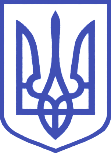 Комітет з питань гуманітарної та інформаційної політики